Российская ФедерацияИркутская областьБоханский Муниципальный район АДМИНИСТРАЦИЯПОСТАНОВЛЕНИЕИ.о. МэраБоханского муниципального района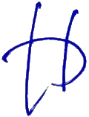 Е.Б. РогулькинЛист согласования:Составкомиссии по предупреждению и ликвидации чрезвычайных ситуаций и обеспечению пожарной безопасности Боханского муниципального районаЧлены комиссии:ПОЛОЖЕНИЕо комиссии по предупреждению и ликвидации чрезвычайных ситуаций и обеспечению пожарной безопасности Боханского муниципального района1.Общие положения1.1.Комиссия по предупреждению и ликвидации чрезвычайных ситуаций и обеспечению пожарной безопасности Боханского муниципального района (далее - Комиссия) является координационным органом районного звена территориальной подсистемы единой государственной системы предупреждения и ликвидации чрезвычайных ситуаций Иркутской области в выполнении мероприятий по снижению риска, смягчению и ликвидации чрезвычайных ситуаций и обеспечению пожарной безопасности на территории Боханского муниципального района.1.2.Комиссия осуществляет свою деятельность под руководством Мэра Боханского муниципального района, руководствуясь настоящим Положением.1.3.Комиссия осуществляет свою деятельность во взаимодействии с территориальными органами федеральных органов исполнительной власти, органами исполнительной власти Иркутской области и органами местного самоуправления, заинтересованными организациями и общественными объединениями.1.4.Положение о Комиссии, ее составе утверждаются постановлением администрации муниципального образования «Боханский район».2. Основные задачи и функции Комиссии2.1.Основными задачами Комиссии являются:2.1.1.разработка предложений по реализации единой государственной политики в области предупреждения и ликвидации чрезвычайных ситуаций и обеспечения пожарной безопасности;2.1.2.координация деятельности органов управления и сил районного звена ТП РСЧС;2.1.3.обеспечение согласованности действий органов местного самоуправления и организаций при решении задач в области предупреждения и ликвидации чрезвычайных ситуаций и обеспечения пожарной безопасности, а также восстановления и строительства жилых домов, объектов жилищно-коммунального хозяйства, социальной сферы, производственной и инженерной инфраструктуры, поврежденных  и разрушенных в результате чрезвычайных ситуаций;2.1.4.рассмотрение вопросов о привлечении сил и средств гражданской обороны к организации и проведению мероприятий по предотвращению и ликвидации чрезвычайных ситуаций в порядке, установленном федеральным законодательством.2.2.Комиссия в соответствии с возложенными на нее задачами выполняет следующие функции:2.2.1.рассматривает в пределах своей компетенции вопросы в области предупреждения и ликвидации чрезвычайных ситуаций и обеспечения пожарной безопасности и вносит в установленном порядке соответствующие предложения Мэру Боханского муниципального района;2.2.2.разрабатывает предложения по совершенствованию правовых актов Боханского муниципального района, других нормативных документов в области предупреждения и ликвидации чрезвычайных ситуаций и обеспечения пожарной безопасности;2.2.3.рассматривает прогнозы чрезвычайных ситуаций, организует прогнозирование чрезвычайных ситуаций на территории муниципального района, организует разработку и реализацию мер, направленных на предупреждение и ликвидацию чрезвычайных ситуаций, обеспечение пожарной безопасности;2.2.4.разрабатывает предложения по развитию и обеспечению функционирования районного звена ТП РСЧС;2.2.5.разрабатывает предложения по ликвидации чрезвычайных ситуаций на территории муниципального района и проведению операций чрезвычайного гуманитарного реагирования;2.2.6.организует работу по подготовке предложений и аналитических материалов для Мэра Боханского муниципального района по вопросам защиты населения и территории от чрезвычайных ситуаций и обеспечения пожарной безопасности и безопасности людей на вводных объектах.2.3.Эвакуационные мероприятия проводятся при наличии угрозы жизни и здоровью людей, возникновения материальных потерь при чрезвычайной ситуации на основании решения комиссии по предупреждению и ликвидации чрезвычайных ситуаций и обеспечению пожарной безопасности Боханского муниципального района.2.4.В случаях, требующих незамедлительного решения, при угрозе возникновения или возникновении чрезвычайных ситуаций эвакуационные мероприятия проводятся по решению мэра, председателя КЧС и ПБ Боханского муниципального района, а в его отсутствие первого заместителя мэра, заместителя председателя КЧС и ПБ, с последующим принятием решения на заседании КЧС и ПБ Боханского муниципального района3. Права Комиссии3.1.Комиссия в пределах своей компетенции имеет право:3.1.1.запрашивать у администрации муниципального образования «Боханский район и администраций сельских поселений, организаций и общественных объединений необходимые материалы и информацию;3.1.2.заслушивать на своих заседаниях представителей администрации муниципального образования «Боханский район» и администраций сельских поселений Боханского муниципального района, организаций и общественных объединений;3.1.3.привлекать для участия в своей работе представителей администрации муниципального образования «Боханский район» и администраций сельских поселений Боханского муниципального района, организаций и общественных объединений по согласованию с их руководителями;3.1.4.привлекать в установленном порядке при угрозе возникновения чрезвычайной ситуации силы и средства, транспорт, материально-технические средства, независимо от их ведомственной принадлежности, для выполнения работ по предупреждению и ликвидации чрезвычайных ситуаций и обеспечению пожарной безопасности;3.1.5.создавать рабочие группы из числа членов Комиссии, специалистов администрации муниципального образования «Боханский район» и сельских поселений Боханского муниципального района, заинтересованных организаций и общественных объединений, по согласованию с их руководителями, по направлениям деятельности Комиссии и определять полномочия и порядок работы этих групп.4. Организация деятельности Комиссии4.1.Комиссию возглавляет Мэр Боханского муниципального района, который руководит деятельностью Комиссии и несет ответственность за выполнение возложенных на нее задач.4.2.Работа Комиссии организуется по годовым планам.4.2.1.Заседания Комиссии проводятся по мере необходимости, но не реже одного раза в квартал.4.2.2.Для оперативного и безотлагательного решения отдельных вопросов Комиссия может проводить внеочередные заседания.4.2.3.Информация о внеочередном заседании доводится до сведения ее членов секретарем Комиссии.4.3.Заседание Комиссии считается правомочным, если на нем присутствует более половины членов Комиссии.4.3.1Члены Комиссии обладают равными правами при обсуждении рассматриваемых на заседаниях вопросов, участвуют в работе Комиссии непосредственно без права замены, в случае отсутствия председателя Комиссии его замещает один из его заместителей.4.4.Решения Комиссии принимаются на ее заседаниях открытым голосованием простым большинством голосов присутствующих членов Комиссии.4.4.1.Решения Комиссии оформляются в виде протоколов, которые подписываются председателем Комиссии или его заместителем.4.4.2.Решения Комиссии доводятся до исполнителей выписками из протоколов заседаний Комиссии.4.4.3.Решения Комиссии, принимаемые в соответствии с ее компетенцией, являются обязательными для администрации муниципального образования «Боханский район и администраций сельских поселений Боханского муниципального района, организаций и предприятий района.5. Уровеньреагирования на ландшафтные (природные) пожары5.1.Муниципальный уровень реагирования устанавливается решением комиссии по предупреждению и ликвидации чрезвычайных ситуаций и обеспечению пожарной безопасности муниципального образования при возникновении на территории муниципального образования ландшафтного (природного) пожара.В случае если в течение 24 часов с момента поступления сообщения о возникновении ландшафтного (природного) пожара диспетчеру (должностному лицу, на которое возложены функции по приему и обработке сообщений о пожаре) центрального пункта пожарной связи территориального (местного) пожарно-спасательного гарнизона, подразделения пожарной охраны, единой дежурно-диспетчерской службы муниципального образования, специализированной диспетчерской службы исполнительного органа субъекта Российской Федерации ландшафтный (природный) пожар не локализован, предложения о необходимости установления регионального уровня реагирования (с указанием причин продолжения распространения ландшафтного (природного) пожара) направляются в комиссию по предупреждению и ликвидации чрезвычайных ситуаций и обеспечению пожарной безопасности субъекта Российской Федерации:главой местной администрации муниципального образования – в отношении ландшафтных (природных) пожаров (за исключением ландшафтных (природных) пожаров на землях лесного фонда, землях обороны и безопасности, землях особо охраняемых природных территорий).5.2.Решение об отмене установленного уровня реагирования на ландшафтные (природные) пожары принимается органом, установившим уровень реагирования на ландшафтный (природный) пожар, при устранении обстоятельств, послуживших основанием для его установления.27.03.2024г.№240О СОЗДАНИИ КОМИССИИ ПО ПРЕДУПРЕЖДЕНИЮ И ЛИКВИДАЦИИ ЧРЕЗВЫЧАЙНЫХ СИТУАЦИЙ И ОБЕСПЕЧЕНИЮ ПОЖАРНОЙ БЕЗОПАСНОСТИ БОХАНСКОГО МУНИЦИПАЛЬНОГО РАЙОНАВ целях приведения в соответствие с действующим законодательством, на основании Федерального закона от 21 декабря 1994 г. № 68-ФЗ «О защите населения и территорий от чрезвычайных ситуаций природного и техногенного характера», Федерального закона от 21.12.1994 г. №69-ФЗ «О пожарной безопасности», постановлением Правительства Российской Федерации от 30 декабря 2003 г. № 794 «О единой государственной системе предупреждения и ликвидации чрезвычайных ситуаций», постановлением Правительства Российской Федерации от 19.09.2022 № 1654 «Об утверждении Правил проведения эвакуационных мероприятий при угрозе возникновения или возникновении чрезвычайных ситуаций природного и техногенного характера», постановлением Правительства Российской Федерации от 22 декабря 2023 г. № 2263 «Об утверждении уровней реагирования на ландшафтные (природные) пожары», в целях совершенствования координации деятельности районного звена территориальной подсистемы единой государственной системы предупреждения и ликвидации чрезвычайных ситуаций в выполнении мероприятий по снижению риска, смягчению и ликвидации последствий чрезвычайных ситуаций, работы по реализации государственной политики в области пожарной безопасности на территории района, руководствуясь ч. ч.1,4 ст.20 Устава Боханского муниципального районаПОСТАНОВЛЯЕТ:1.Создать комиссию по предупреждению и ликвидации чрезвычайных ситуаций и обеспечению пожарной безопасности Боханского муниципального района.2.Утвердить состав комиссии по предупреждению и ликвидации чрезвычайных ситуаций и обеспечению пожарной безопасности Боханского муниципального района (Приложение 1).3.Утвердить Положение о комиссии по предупреждению и ликвидации чрезвычайных ситуаций и обеспечению пожарной безопасности Боханского муниципального района (Приложение 2).4.Признать утратившим силу постановление администрации муниципального образования «Боханский район» от 11.04.2023г. №221 «О создании комиссии по предупреждению и ликвидации чрезвычайных ситуаций и обеспечению пожарной безопасности Боханского муниципального района».5.Постановление вступает в силу со дня подписания, подлежит официальному опубликованию в районной газете «Сельская правда» и размещению на официальном сайте администрации муниципального образования «Боханский район» в сети Интернет.6.Контроль за исполнением настоящего постановления оставляю за собой.Подготовил:Начальник отдела по делам ГОЧСС.В. КабановСогласовано:Руководитель аппаратаМ.В. ВахрамееваНачальник отдела информационных технологийА.М. БарлуковНачальник муниципального казенного учреждения «ЕДДС-112 МО «Боханский район»М.Т. КирилловНачальник юридического отделаН.А. ШохоноваПриложение 1к постановлению администрации муниципального образования «Боханский район»Приложение 1к постановлению администрации муниципального образования «Боханский район»Приложение 1к постановлению администрации муниципального образования «Боханский район»Приложение 1к постановлению администрации муниципального образования «Боханский район»Приложение 1к постановлению администрации муниципального образования «Боханский район»от27.03.2024г.№240Председатель комиссии:Председатель комиссии:Коняев Эдуард ИоновичМэр Боханского муниципального районаЗаместители председателя комиссии:Заместители председателя комиссии:Рогулькин Евгений БорисовичПервый заместитель мэра Боханского муниципального районаИванов Виталий ВасильевичЗаместитель мэра по ЖКХ администрации муниципального образования «Боханский район»Бураев Алексей АлександровичНачальник 44 ПСЧ (1 разряда, по охране п. Бохан) 2 ПСО ФПС ГПС (1разряда, п. Усть-Ордынский) ГУ МЧС России по Иркутской областиСекретарь комиссии:Секретарь комиссии:Кабанов Степан ВладимировичНачальник отдела по делам ГОЧС администрации муниципального образования «Боханский район»Позднякова Людмила ИвановнаГлава администрации МО «Александровское»Сахьянов Леонид НиколаевичГлава администрации МО «Бохан»Ткач Александр СергеевичГлава администрации МО «Буреть»Пушкарева Татьяна СергеевнаГлава администрации МО «Казачье»Артанов Владимир НиколаевичГлава администрации МО «Каменка»Баханова Лина ВладимировнаГлава администрации МО «Новая Ида»Нефедьев Сергей НиколаевичГлава администрации МО «Олонки»Середкина Ирина АлексеевнаГлава администрации МО «Середкино»Таряшинов Алексей МихайловичГлава администрации МО «Тараса»Скоробогатова Марина ВладимировнаГлава администрации МО «Тихоновка»Багайников Владимир АлексеевичГлава администрации МО «Укыр»Барлуков Василий АпполоновичГлава администрации МО «Хохорск»Мантыкова Анастасия ГеоргиевнаГлава администрации МО «Шаралдай»Александров Александр ГеннадьевичНачальник отдела сельского хозяйства администрации муниципального образования «Боханский район»Асташкинова Антонина АпполоновнаНачальник муниципального казенного учреждения «Управление культуры» муниципального образования «Боханский район»Барлуков Александр ЮрьевичНачальник отдела по управлению муниципальным имуществом администрации муниципального образования «Боханский район»Бондарев Сергей АлександровичНачальник Осинского РЭС филиал ОАО «Иркутская электросетевая компания» ВЭСХанташкеева Элина АнатольевнаВедущий специалист эксперт ТО Управления Федеральной службы по надзору в сфере защиты прав потребителей и благополучия человека по Иркутской области в Эхирит-Булагатском, Баяндаевском, Осинском, Боханском, Усть-Удинском, Качугском, Жигаловском и Ольхонском районахБуяева Лариса СавватеевнаНачальник муниципального казенного учреждения Управление образования муниципального образования «Боханский район»Маленьких Лидия ИннокентьевнаГлавный специалист потребительского рынка и ценообразования администрации муниципального образования «Боханский район»Данилов Николай ВладимировичНачальник отдела капитального строительства администрации муниципального образования «Боханский район»Иванов Юрий ЛеонидовичЗаместитель начальника отдела - начальник полиции МО МВД России «Боханский»Карих Алексей АнатольевичИнспектор-консультант КДН и ЗП в МО «Боханский район»Кириллов Михаил ТрофимовичНачальник муниципального казенного учреждения «ЕДДС-112 МО «Боханский район»Кустов Сергей ГавриловичНачальник ОГБУ «Боханская станция по борьбе с болезнями животных»Мамонцев Николай ВикторовичДиректор Государственного казенного учреждения Иркутской области «Кировское лесничество»Мутуков Ахмат Паша АлавдиновичНачальник Александровского участка Иркутского филиала ОАО «Дорожная служба Иркутской области»Надеина Мария БардамовнаИ.о. Главного редактора МБУ Боханская редакция районной газеты «Сельская правда»Намсараев Зандан МаксимовичСтарший государственный инспектор по маломерным судам Боханского инспекторского участка Центра ГИМС Главного управления МЧС России по Иркутской областиРезванов Ильгам ВасильевичДиректор МУП «Заря»Сахаров Степан АлександровичЗаместитель главного государственного инспектора У-ОБО по пожарному надзоруФедорова Чимита ПетровнаЗаместитель мэра по социальным вопросам администрации муниципального образования «Боханский район»Ханташкеев Виктор Борисович Главный врач ОГБУЗ «Боханская РБ»Приложение 2к постановлениюадминистрации муниципального образования «Боханский район»Приложение 2к постановлениюадминистрации муниципального образования «Боханский район»Приложение 2к постановлениюадминистрации муниципального образования «Боханский район»Приложение 2к постановлениюадминистрации муниципального образования «Боханский район»Приложение 2к постановлениюадминистрации муниципального образования «Боханский район»от27.03.2024г.№240